Część I- Mundur Grenadiera Legii Polsko-Włoskiej - 20 kpl., Płaszcz - 10 szt. Część II – Mundur Fizyliera, Podchorążego (legia nadwiślańska)Dodatkowo wykonawca musi spełniać:Część III – Bermyca 10szt., Ładownice 10szt, Fartuch 10 szt., Pas z klamrą 2 szt.Bermyca Specyfikacja:
-stelaż skóra jucht bydlęcy licowy garbowany roślinnie 3mm-futro skóra z barana islandzkiego-małpi zad wyszywany maszynowo granat na suknie-podszewka lniana-lamówka podszewki  skóra jucht bydlęca licowa garbowany roślinnie 1mm-blacha naczelna odlew mosiężny „N” napoleońska-kordony / makrama ze sznura bawełnianego 4mm-pióropusz z piór gęsich/ koguta 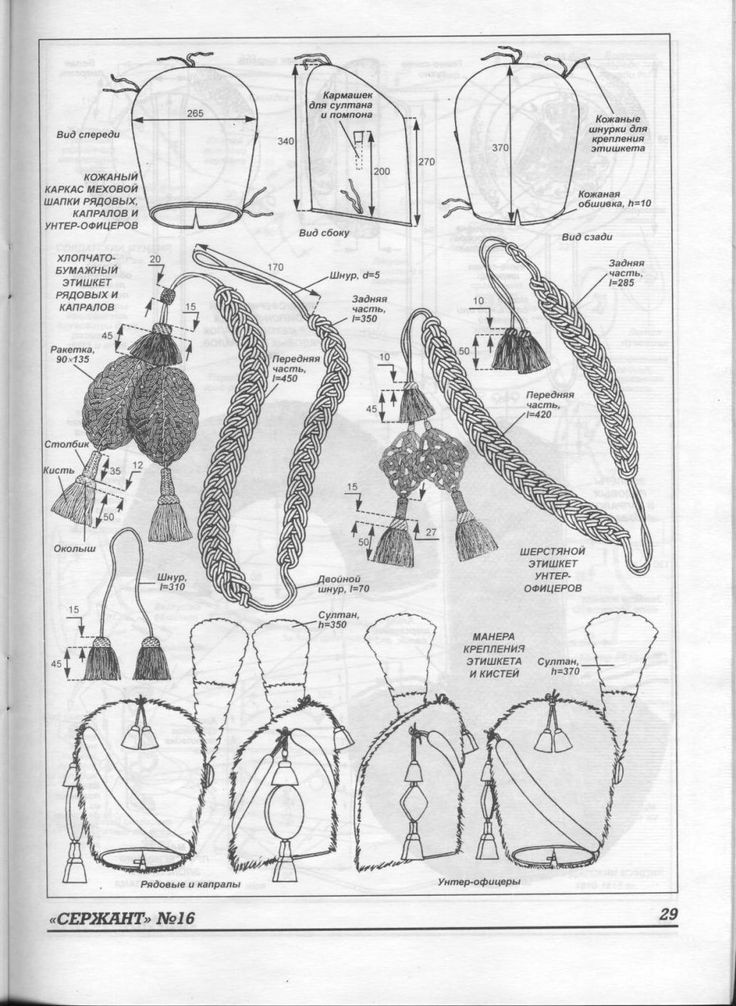 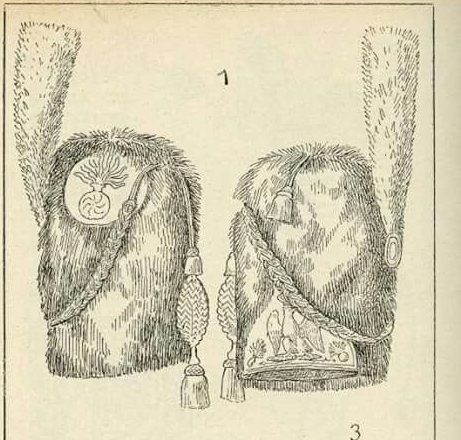 Ładownice 10 szt:-ładownica ze skóry  kark bydlęcy licowy garbowany roślinnie 2.5-3mm-klapa wewnętrzna ze skóry  jucht bydlęcy licowy garbowany roślinnie 1mm-klamerki ładownicy mosiężne  lub kute 2,5cm/2.5cm, 1.5cm/1.5cm-pas nośny ze skóry skóra jucht bydlęcy licowy garbowany roślinnie 3mm-klocek na ładunki z drzewa sosnowego / lipowego – wymiary na rycinie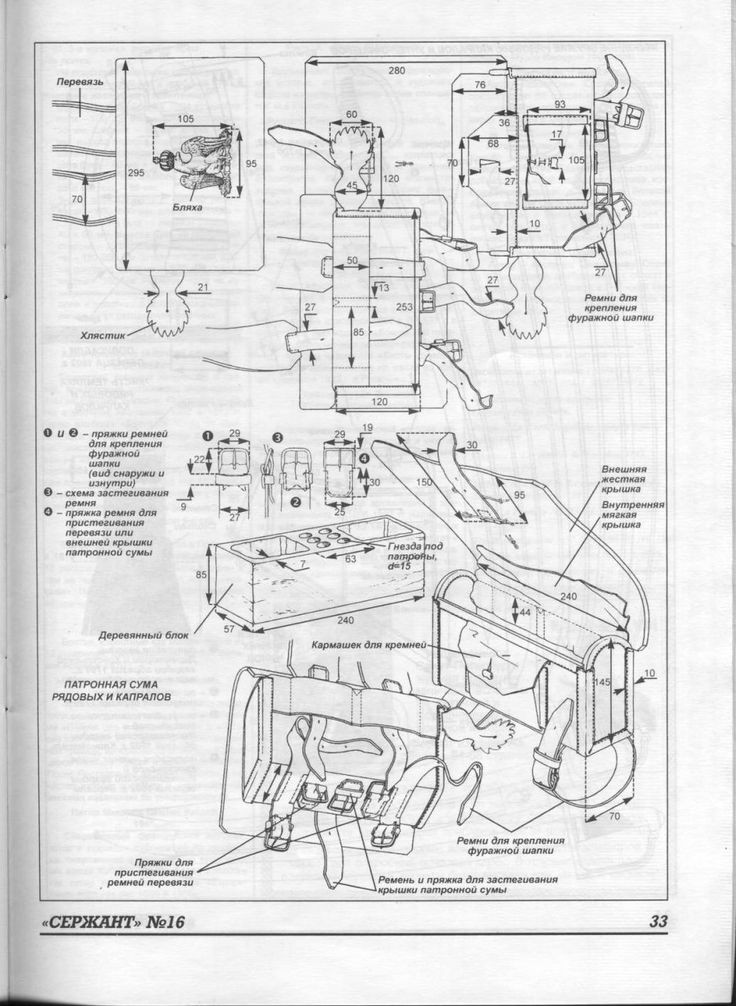 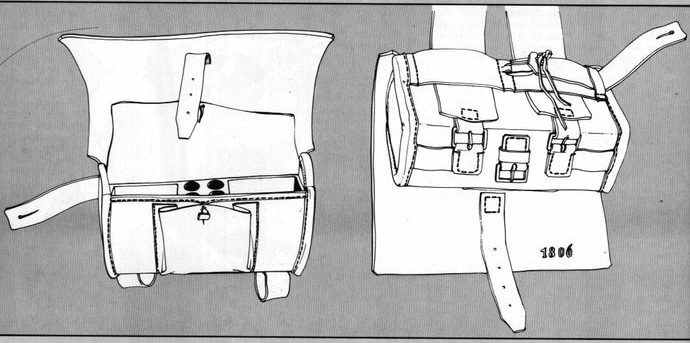 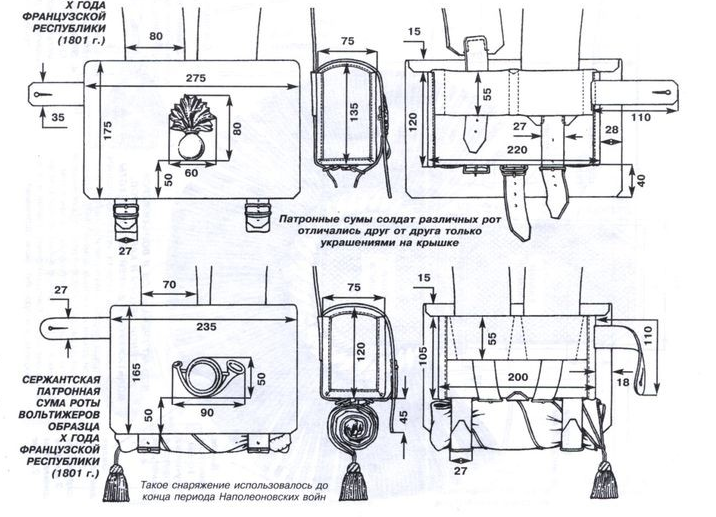 Fartuch 10 szt.: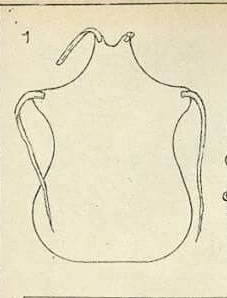 -wysokość bez szelek/troków -   90cm-szerokość bez szelek/troków - 70 cmSpecyfikacja materiałów :-fartuch i szelki/troki ze skóry dwoiny bydlęcej gr. 2mm-klamerki mosiężne kute 2.5cm/2.5cmPas z klamrą 2 szt.:-szerokość pasa 6cm-długość 130cmSpecyfikacja materiałów :-pas ze skóry  jucht bydlęcy licowy garbowany roślinnie 3mm-klamra pasa odlew mosiężny, doszywana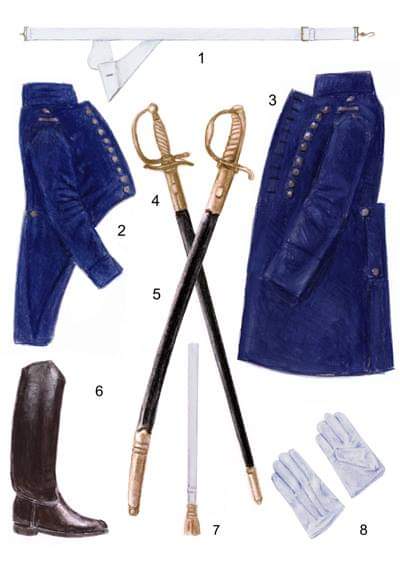 Część IV – Mundur Oficerski Część V – Rogatywki 21 szt., Czako 21 szt.Rogatywka 21 szt.:WYMIARY:wysokość  (25 cm) szerokość boków  (24 cm)SPECYFIKACJA:	Daszek skórzany wzmocniony stalową blaszką w kolorze złotym. Boki pokryte karbowanym płótnem. Góra skórzana na dwóch bokach haczyki metalowe do zawieszenia boków. Podpinka złota z okuciami grenadierskimi. Marchewka czerwona, kokarda francuska tak jak na zdjęciach poniżej.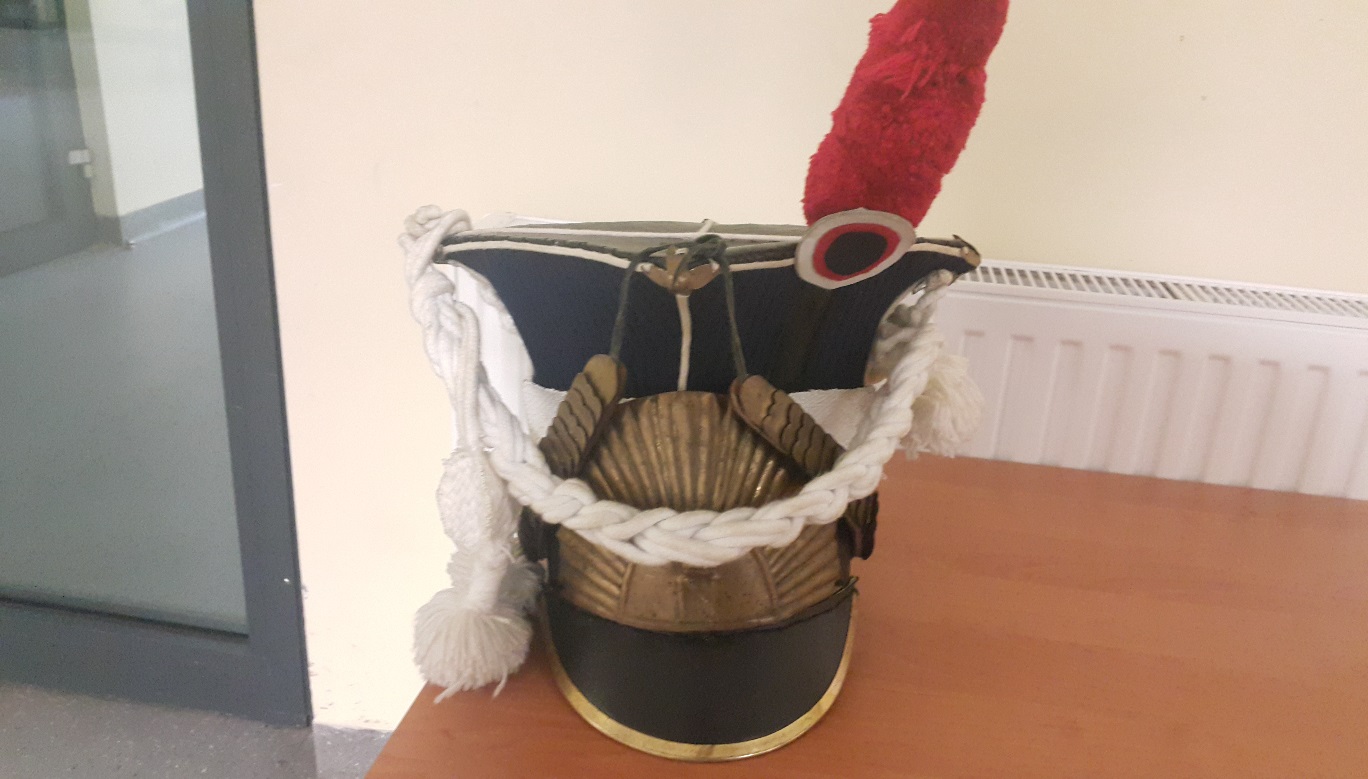 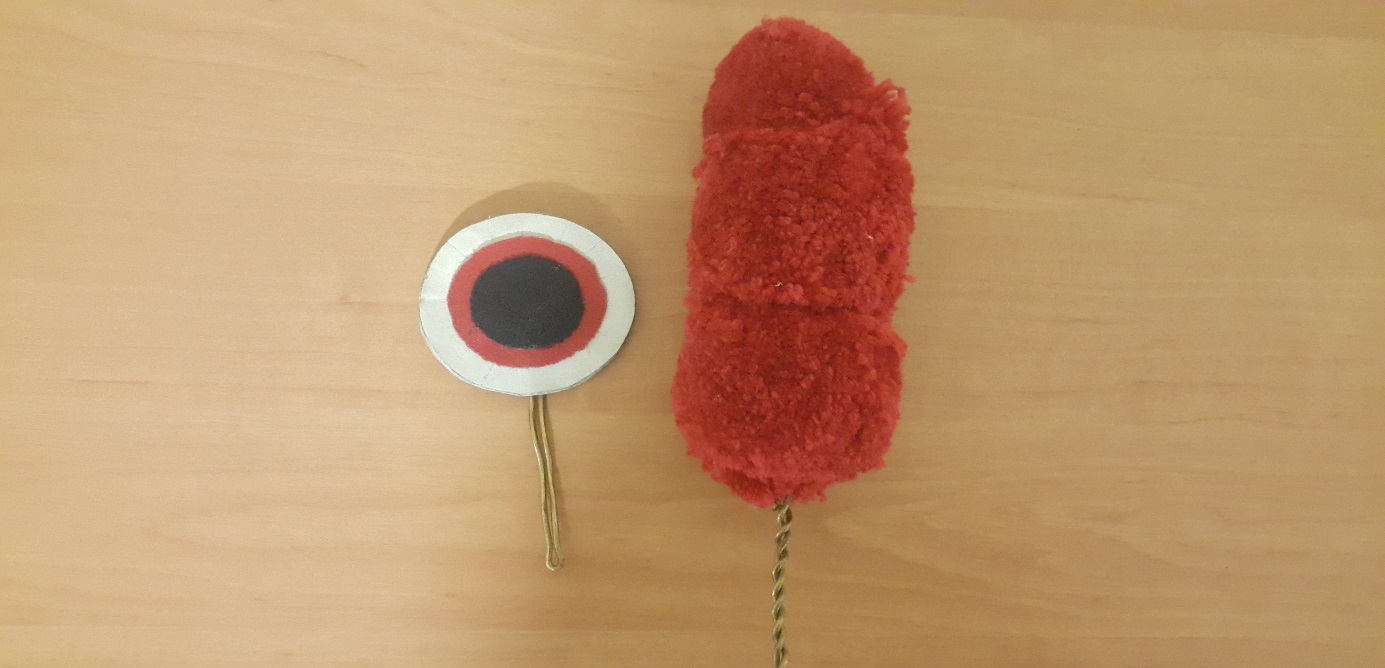 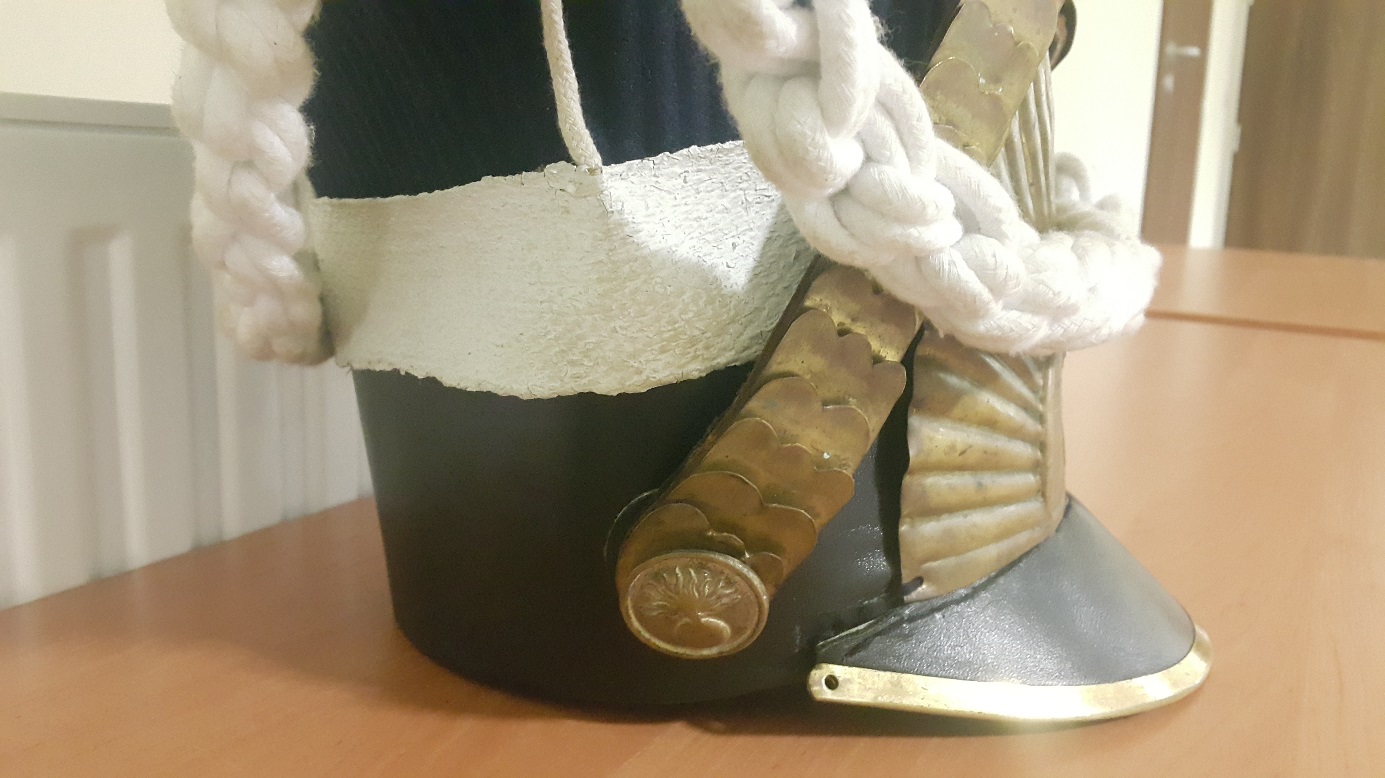 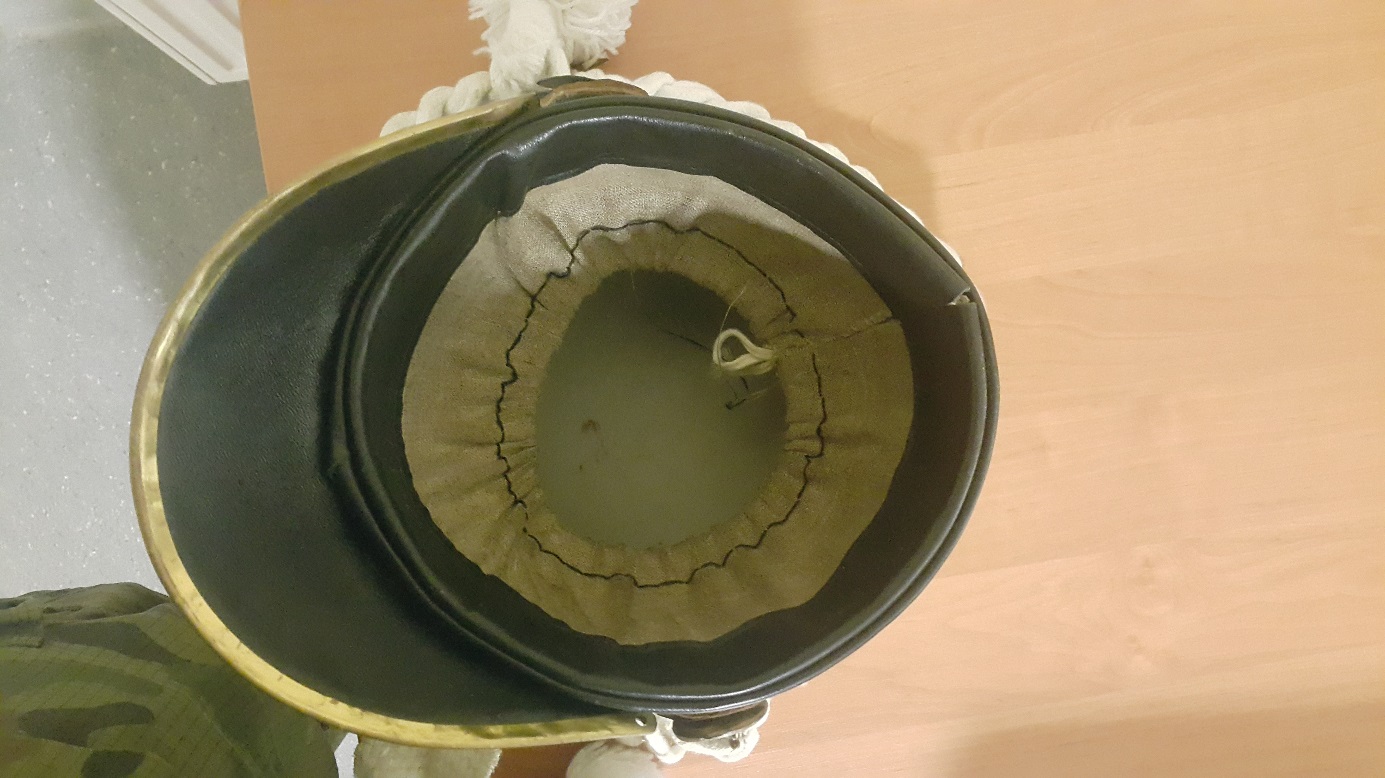 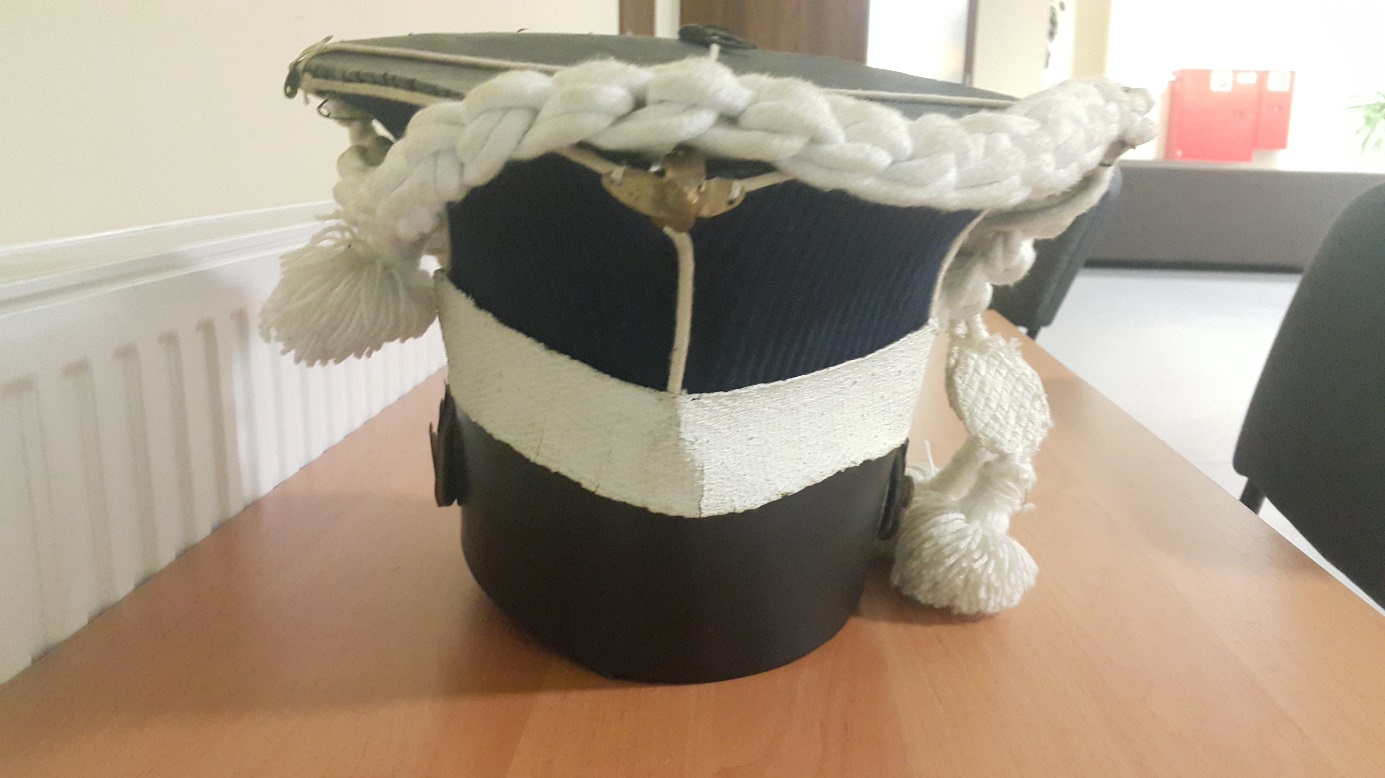 Czako 21 szt.:Specyfikacja:Okrągłe, wykonane z filcu, daszek skórzany na krawędzi wykończony blachą w kolorze złotym. Otok przy górnej krawędzi w kolorze czerwonym. Pompon na górze w kształcie granatu w kolorze czerwonym. Blacha odpinana z orłem srebrna w dolnej części z numerem 1 jak na zdjęciu. Do blachy pokrowiec płócienny na czako, do zabezpieczania w czasie bitwy.  Kordon biały wykonany z materiałowych sznurków wokół czapki zamocowanych za pomocą stalowych haków po obu stronach. Dodatkowo kokarda biało-czerwona na środku czapki przy górnej krawędzi. Podpinka: wewnętrzna część skórzana, zewnętrzna stalowa w kolorze złotym guziki przy podpince z granatem wypukłym. Podpinka zakończona rzemykami skórzanymi do zawiązania. 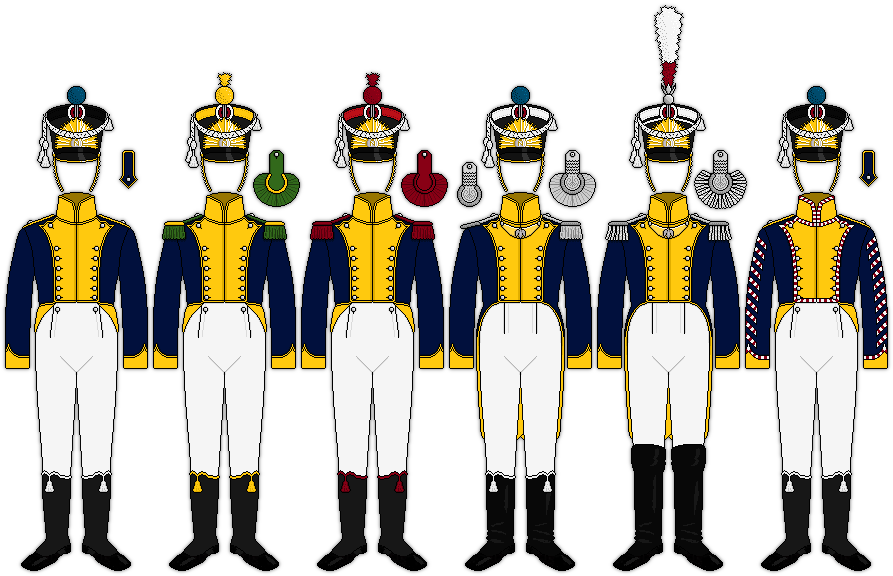 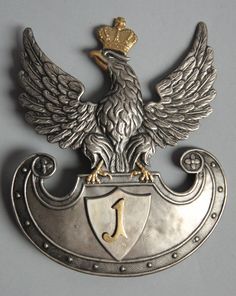 Część VI – Buty Oficerskie 2 pary, Rodzaj skóry bydlęca. Środek futrówka licowa. Podkute gwoździami. Wysokość buta w zależności od zebranej miary.  Buty wykonane solidnie. Producent daję gwarancję użytkowania min. 2 lata. Wzór zamieszczony na zdjęciu poniżej. Obie pary w różnym rozmiarze.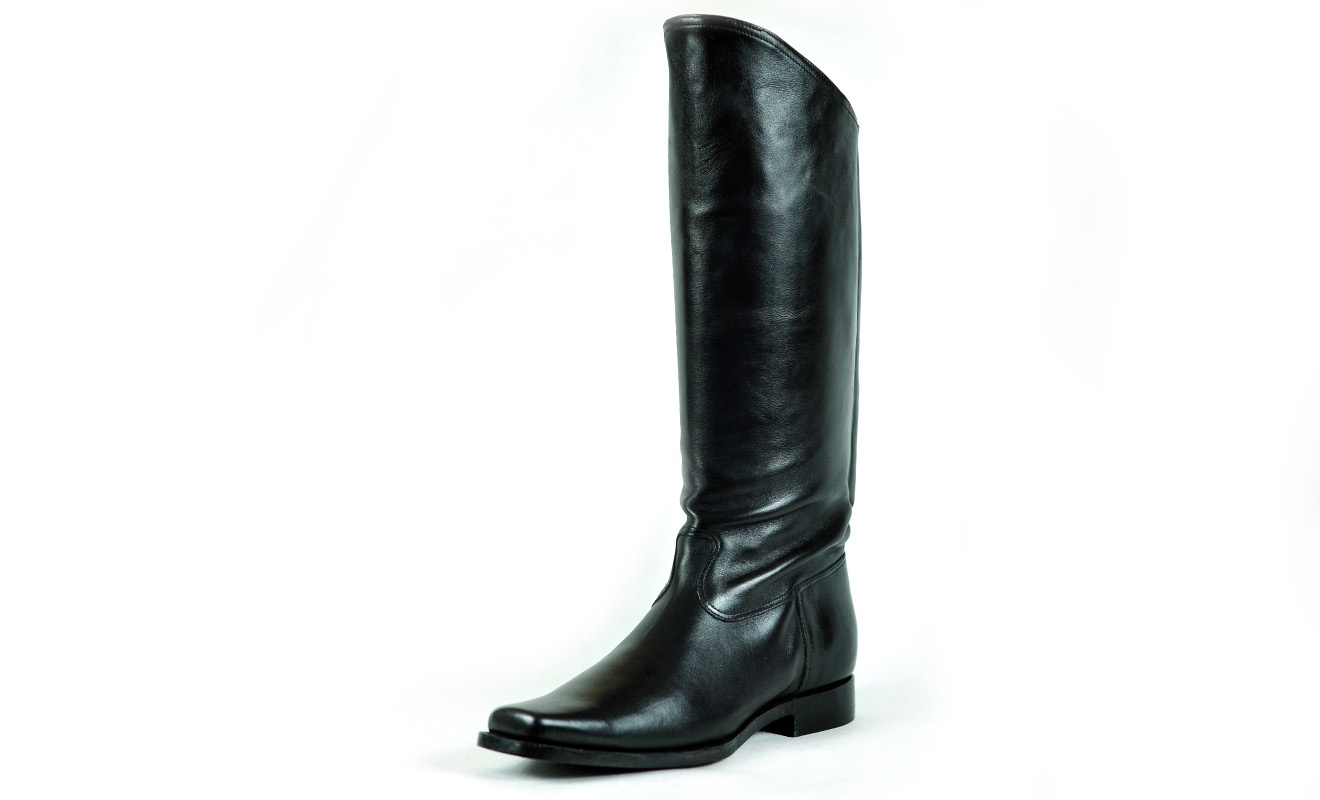 Część VII – Topór Saperski, 1 szt.Specyfikacja: - Trzonek drewniany z jednolitego kawałka, zakończony wzmocnieniem stalowym w kolorze srebrnym bądź złotym.- Całość wykonana solidnie (jak na zdjęciu 1) przeznaczona do pokonywania zapór drewnianych zdj. 1.- Wielkość – ok.110cm -  do pasa średniej wielkość człowieka (ok. 175 cm wzrostu) - zdj. 2- Głowica stalowa naostrzona wzór jak na zdj. 1. Jedna strona z ostrzem druga z młotkiem (na rycinie nr 2 jest nadziak – zdjęcie poglądowe).Zdj. 1.									Zdj. 2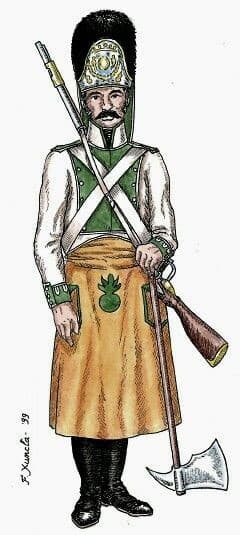 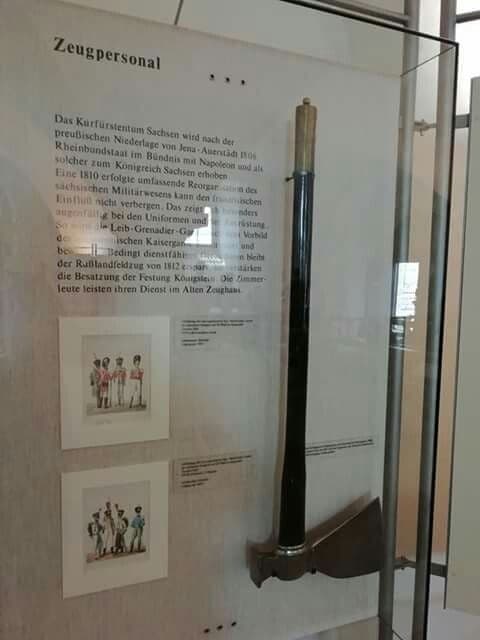 Część VIII – Werbel, 1 szt.Specyfikacja:Średnica membrany  – 38 cmWysokość  stalowej skorupy – 28 cmWysokość całości – 38 cmSzerokość drewnianej otoczki - 4,5 cmMembrana wykonana z cielęcej skóry, część górna i dolna wykonana z wytrzymałego drewna w kolorze czerwonym, malowanym. Skorupa wykonana ze stali w kolorze złotym.  Struna przechodząca przez środek oraz liny odpowiadające za naciągniecie,  białe skórzane obręcze jak na zdj. 2. Wymiary zdj. 1.Zdj. 1Zdj. 2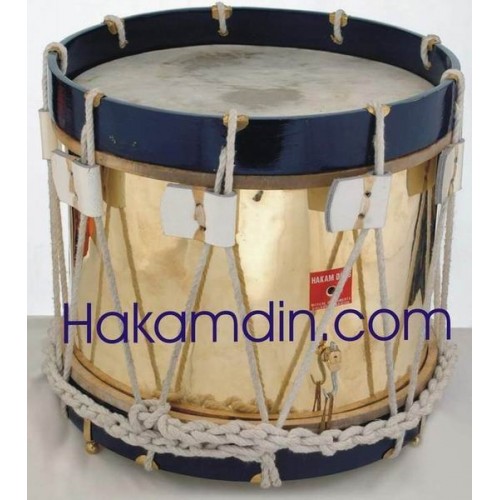 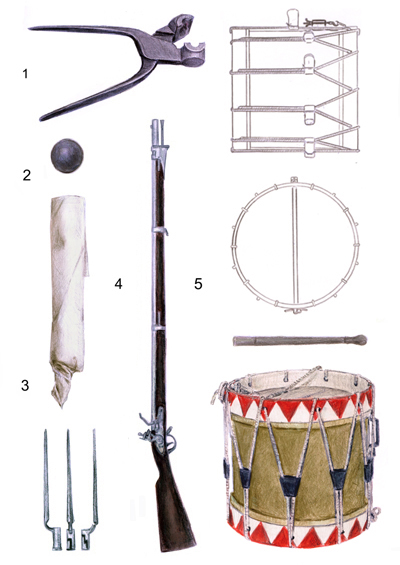 CzęśćSpecyfikacjaKurtka Legii Polsko-Włoskiejmateriał wierzchni: sukno wełniane, gramatura 600 - 650 g/m² , kolor granatowy, czerwony, ecruPodszewka: materiał płótno bawełniane,kolor biały lub jasnoszary gramatura 120-140g/m²  guziki stalowe gładkie z uszkiem, średnica 2 cm  - 21 szt.taśma bawełniana kolor czerwony Kamizelka białamateriał wierzchni:sukno wełniane,gramatura 600 - 650 g/m² , kolor biały,Podszewka:materiał płótno bawełniane,kolor białyguziki stalowe gładkie z uszkiem, średnica 1,5 cm -  12 szt.Koszulamateriał: płótno lnianekolor białyguziki drewniane z 4 dziurkami, średnica 1,5 cm - 3szt.Spodnie letniemateriał bawełna, kolor biały,gramatura 220 g/m² guziki drewniane  z 4 dziurkami średnica 1,5 cm - 12 szt.Kamasze czarnemateriał:  sukno wełniane kolor czarnyguziki drewniane z 4 dziurkami średnica 1,5 cm - 11 szt.Furażerkamateriał:sukno wełnianegramatura 600 - 650 g/m² ,kolor granatowy, czerwonytaśma (otok) bawełniana kolor czerwonypodszewka bawełniana beżowa lub granatowa,na furażerce z przodu naszyty znak grenadiera (wybuchający granat) koloru czerwonegoPłaszcz piechotymateriał wierzchni: sukno wełniane, gramatura 600 - 650 g/m²  kolor szary melanż lub granatowy (po 5 szt. Podszewka: materiał płótno bawełniane,kolor czarny lub szary gramatura 120-140g/m² guziki stalowe gładkie z uszkiem, średnica 2 cm - 7 szt.CzęśćSpecyfikacjaKurtka Fizylieramateriał wierzchni: sukno wełniane, gramatura 600 - 650 g/m² , kolor granatowy, żółty, ecruPodszewka: materiał płótno bawełniane,kolor biały lub szary gramatura 120-140g/m² guziki stalowe gładkie z uszkiem, średnica 2 cm -21 szt.taśma bawełniana kolor żółtyKamizelka białamateriał wierzchni:sukno wełniane,gramatura 600 - 650 g/m² , kolor biały,Podszewka:materiał płótno bawełniane,kolor białyguziki stalowe gładkie z uszkiem, średnica 1,5 cm,12 szt.Koszulamateriał: płótno lnianekolor białyguziki drewniane  z 4 dziurkami, średnica 1,5 cm - 3szt.Spodnie letniemateriał bawełna, kolor biały,gramatura 220 g/m² guziki drewniane  z 4 dziurkami, średnica 1,5 cm - 12 sztKamasze czarnemateriał: bawełnakolor czarnyguziki drewniane  z 4 dziurkami, średnica 1,5 cm - 11 szt.Furażerkamateriał:sukno wełnianegramatura 600 - 650 g/m² ,kolor granatowy, czerwonytaśma bawełniana(otok) kolor żółtyCzęśćGrenadier 1szt.Fizylier 1 szt.Frak Oficerskimateriał wierzchni: sukno, gramatura 600 - 650 g/m² , kolor granatowy, czerwony, ecru, Podszewka: materiał płótno ,kolor biały lub szary gramatura 120-140g/m² guziki stalowe gładkie, średnica 2 cm - 21 szt.taśma bawełniana kolor czerwony  materiał wierzchni: sukno, gramatura 600 - 650 g/m² , kolor granatowy, żółty, ecruPodszewka: materiał płótno ,kolor biały lub szary gramatura 120-140 g/m² guziki stalowe  gładkie, średnica 2 cm 21 szt.taśma bawełniana kolor czerwony Kamizelka białamateriał wierzchni:  sukno,gramatura 600 - 650 g/m² , kolor biały,Podszewka:materiał płótno,kolor białyguziki stalowe gładkie, średnica 1,5 cm - 12 szt.materiał wierzchni:  sukno,gramatura 600 - 650 g/m² , kolor biały,Podszewka:materiał płótno,kolor białyguziki stalowe  gładkie, średnica 1,5 cm - 12 szt.Koszulamateriał: płótno lnianekolor białyguziki drewniane z 4 dziurkami - 3szt.materiał: płótno lnianekolor białyguziki drewniane 3szt.Spodnie letniemateriał bawełna, kolor biały,gramatura 220 g/m² guziki drewniane  z 4 dziurkami -12 szt.materiał bawełna, kolor biały,gramatura 220 g/m²  guziki drewniane  z 4 dziurkami - 12 szt. Zdjęcie Podglądowe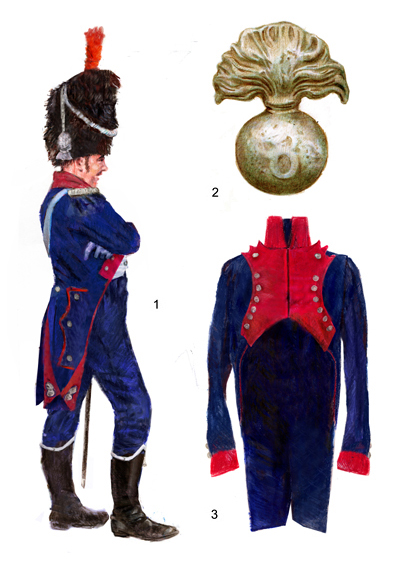 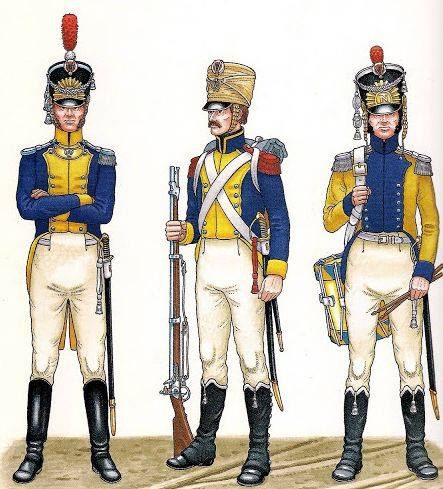 